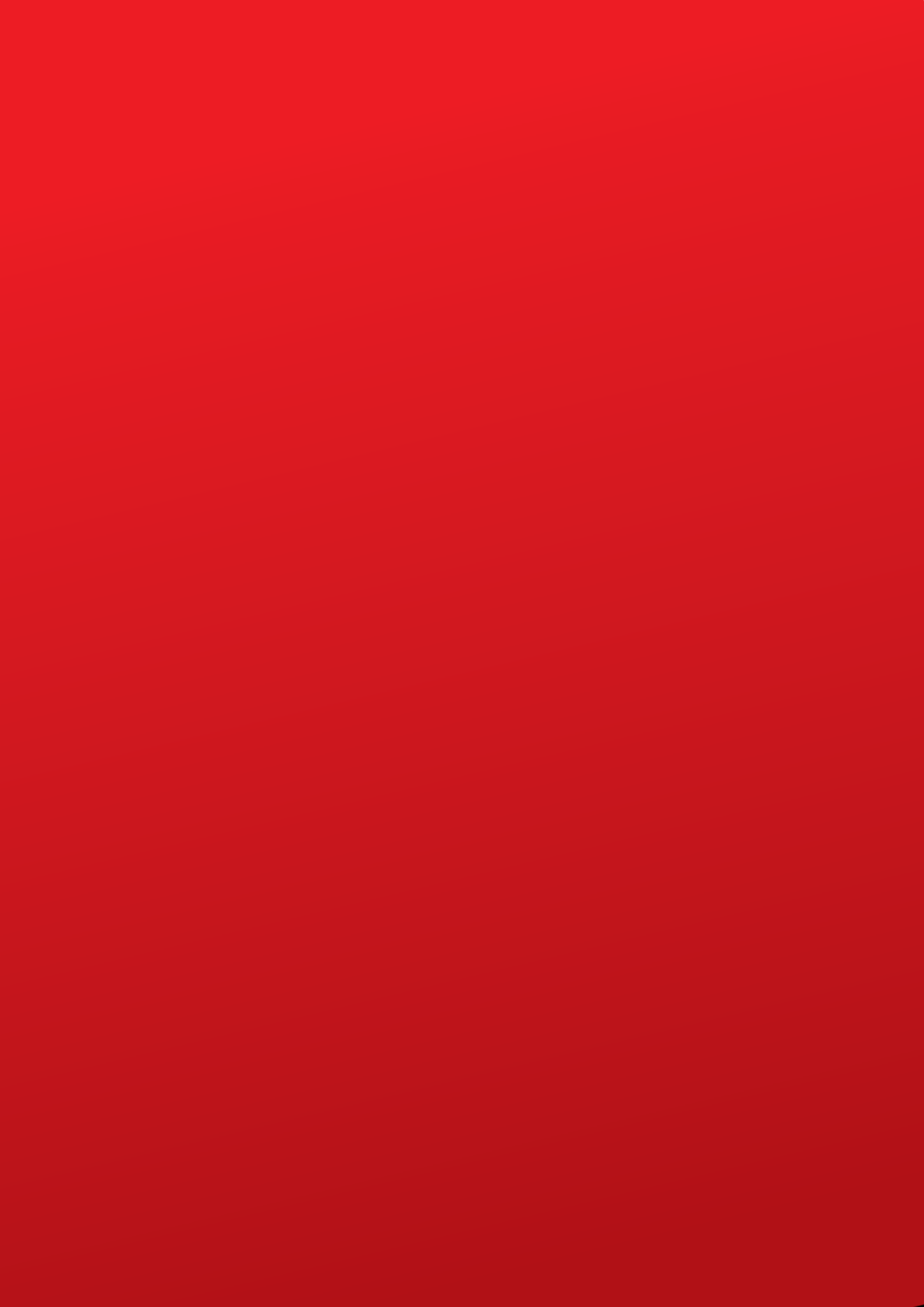 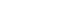 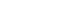 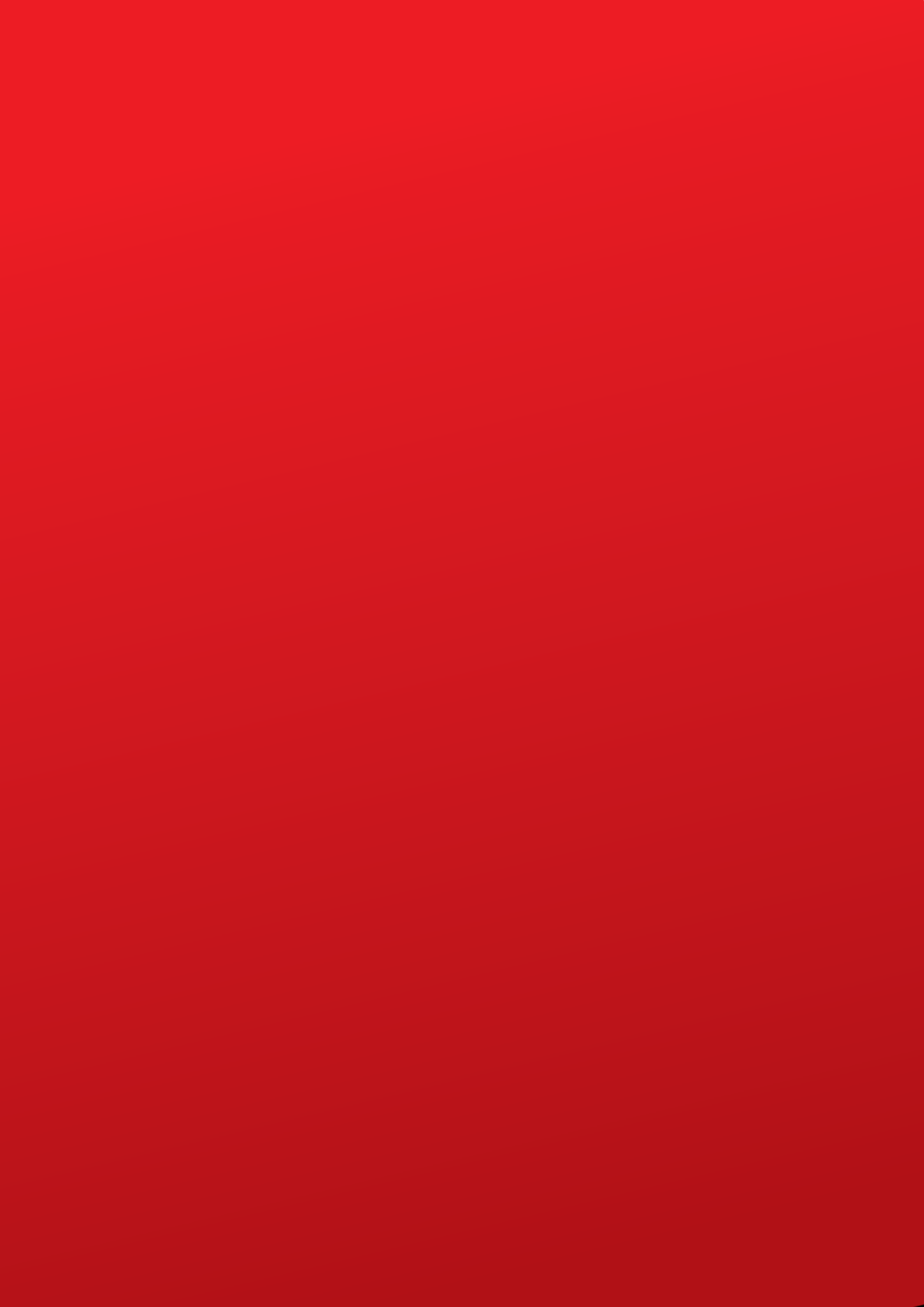 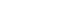 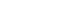 Connected SocietyMobile Internet Skills Training ToolkitA guide for training people in basic mobile internet skillsCopyright © 2017 GSM Associationcase.MODULE 6 - FACEBOOKModule 6 - FacebookIn-
Depth  TrainingMODULE 6 - Time Duration:45-60minsMaterials you will need: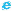 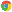 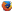 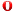 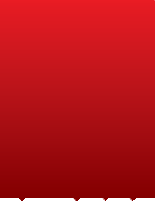 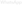 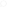 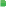 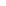 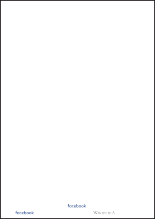 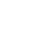 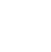 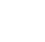 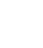 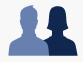 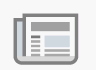 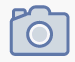 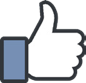 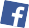 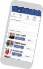 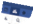 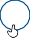 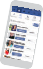 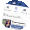 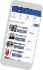 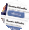 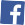 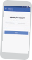 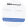 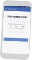 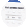 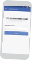 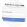 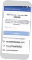 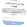 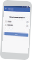 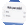 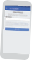 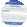 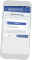 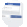 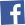 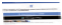 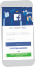 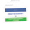 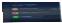 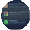 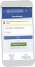 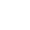 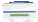 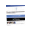 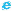 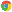 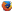 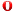 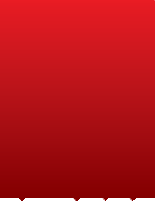 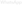 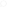 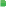 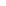 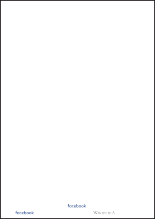 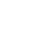 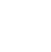 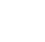 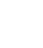 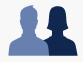 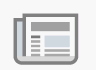 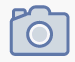 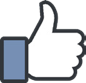 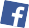 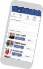 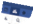 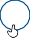 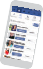 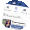 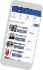 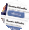 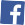 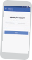 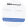 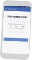 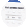 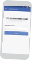 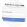 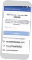 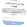 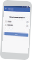 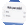 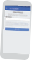 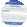 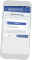 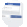 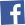 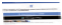 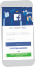 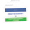 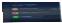 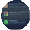 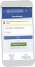 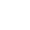 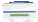 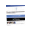 Introduce FacebookGet practical!Explain “You can get to Facebook through an app or a web browser.”Tip: “It is best to download and use the Facebook app if you have a smart- phone and access Facebook on a web browser if you are using a feature phone.”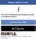 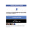 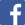 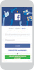 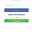 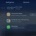 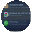 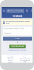 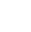 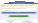 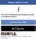 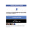 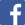 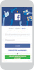 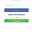 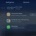 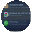 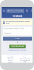 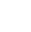 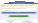 Show the “How to Download the Facebook App on a Smartphone” posterGo to free.facebook.com/lite OR go to facebook.com/lite if free isn’t available.Tap Download Now.Open the Facebook Lite app.Explain “This poster shows the steps for downloading accessing and registering for Facebook.”Take your trainees through the steps on their phones and explain you can add friends, share text and photos and get the latest news from celebrities, sports teams, news and more.Show user how to access Facebook on the Web Explain “If you have a feature phone, then you can access Facebook on a web browser.”Go to free.facebook.com OR go to facebook.com if free isn’t available.Bookmark the website so the trainee can find it again.Explain “You need to create an account so your friends can find you on Facebook.” Ask If you can help the trainee create an account and walk them through the steps on the poster:Enter real name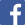 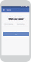 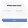 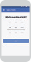 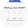 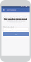 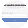 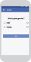 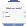 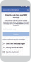 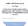 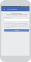 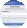 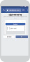 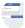 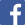 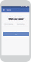 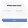 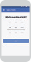 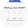 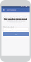 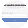 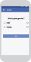 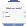 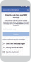 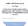 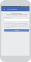 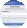 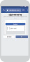 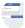 Select birthdayEnter mobile numberSelect genderChoose a secure password that is easy to rememberReceive and type in confirmation code via SMS or WhatsAppClick “Ok” to loginActivity: Add FriendsExplain “You must add people as friends on Facebook to see the pictures and information they post and share your pictures and thoughts.”Show the “How to Add Friends” posterAdd friends: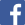 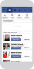 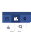 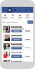 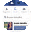 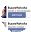 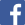 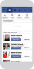 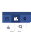 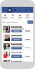 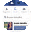 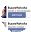 Hold up the Friends icon for Facebook and explain where to find it.Have the trainees connect with at least 5 friends using “Suggestions” of People You May Know.Have the trainees search for at least 2 specific friends and add them.Send trainees a friend request to show them how to accept (or decline).Explain that now when they use Facebook, they will see whatever their friends share.Activity: Like Celebrities, Sports and News PagesShow the “How to “Like” Pages” poster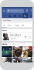 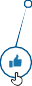 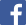 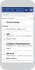 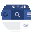 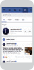 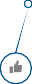 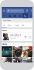 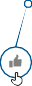 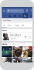 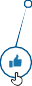 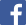 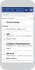 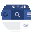 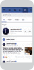 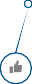 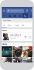 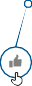 Explain “You can also get the latest news from your favorite celebrities, sports teams and news by liking their page. When you “like” a page, the information they post will show up when you log into Facebook.”Like pages:Hold up the search icon and explain where to find it.Ask trainees what celebrities, sports or news they like and have them type it into the search and go to the page.Show them the like icon and show them where to click it on the page.Show them the News Feed icon, have them click it and see how their view has changed.Activity: Make a PostExplain “Now let’s learn how you can share personal or business information on Facebook.”Show the “How to make a Post” posterShow the photo/video icon and have trainees click it.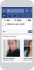 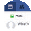 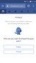 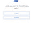 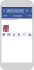 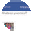 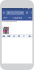 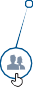 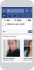 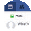 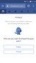 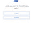 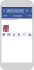 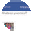 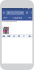 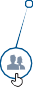 Explain that you can also select the camera icon to add a photo/video.Explain that photos or videos can be added from the phone or new ones can be taken.Explain that they can add text to the image/video or just post it alone.Explain they can also just make a post from words if they don’t want to include a photo or video.Personal UsesDiscuss with your trainees what they might like to share on Facebook.Share what you post to Facebook. Show them some of the posts you’ve made and tell them why you shared them.Ask “What would you like to share with your friends and family?”Ask “What could you post to help your business?”SafetyExplain “Just like in the world, you can make choices on Facebook about whom you do and do not want to interact with.”Explain “The photo you chose as a profile picture will be visible to all Facebook users. This helps people find you and add you as a friend on Facebook.”Ask “Do you want to choose who sees your posts?”Demonstrate how to select the audience when making a post and how to change the privacy setting later.Explain “You can have a post appear to the public (everyone using Facebook) or only to your friends.”Explain to trainees that they can access additional privacy controls. Show them Privacy Shortcuts where they can see who can view their profile, who can contact them with friend requests, and how to block someone who is bothering them.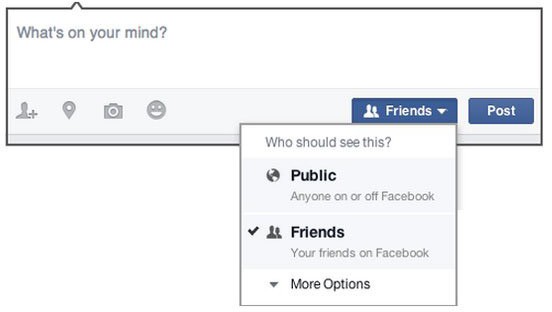 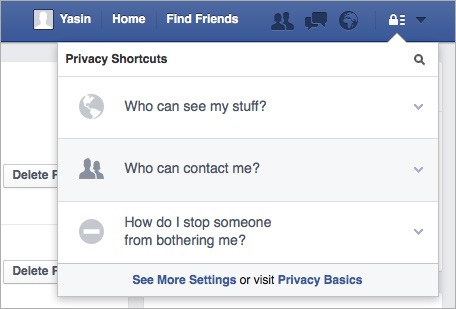 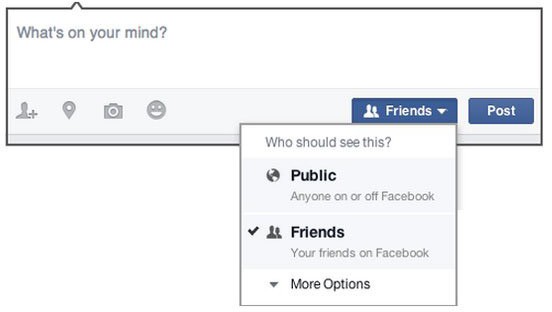 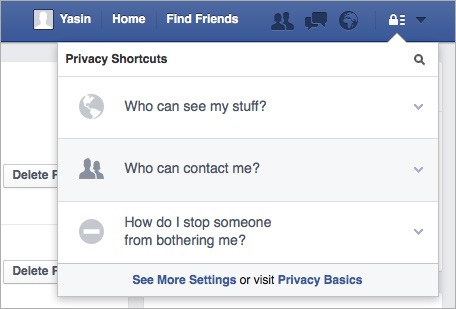 RecapPlay the Facebook icon gameHold up each Facebook icon, one at a time.Ask “Where is this on the phone and what is it?”Explain to your trainees what each icon is, if they need support.Give small rewards (e.g. sweets) for correct answers and stick the icons on the wall afterwards to help remind your trainees what they are.Recap of Key LearningsDiscuss with your trainees what they have learned about using Facebook.“What have you learned about using Facebook?”“What do you want to use Facebook for in your own life? What are you most interested in and excited about using it for?”“What will your next post be?Posters, Cut-outs andInfo-sheets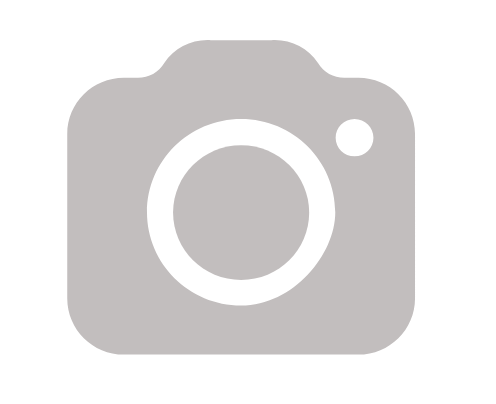 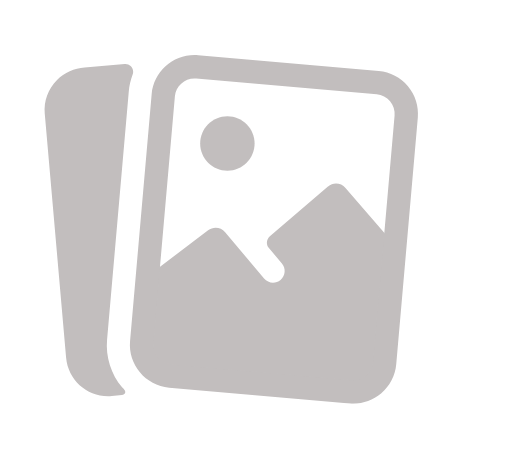 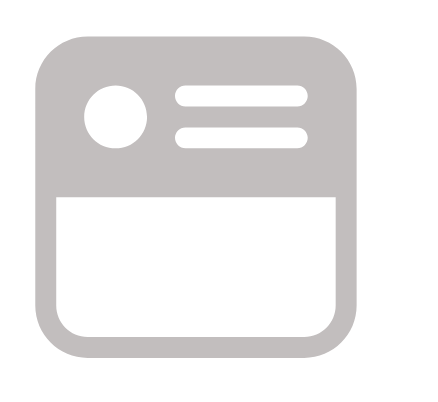 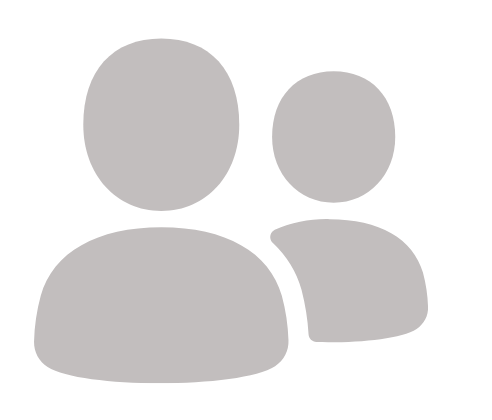 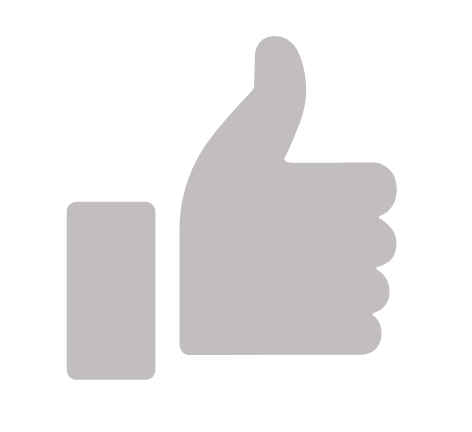 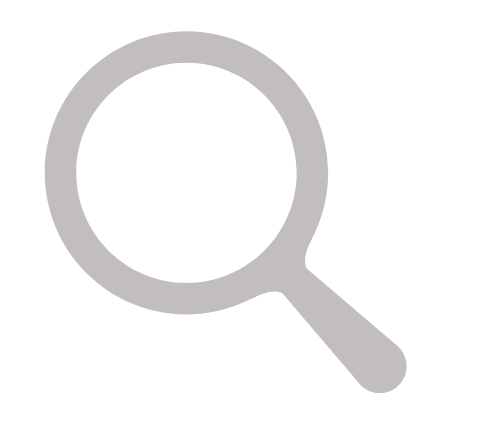 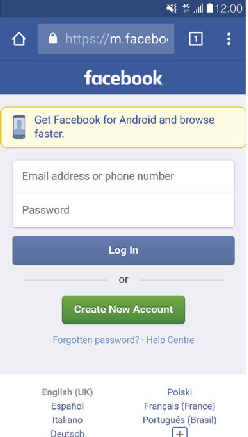 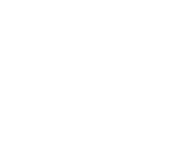 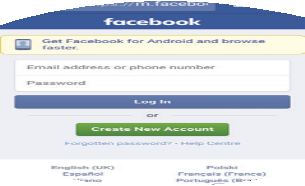 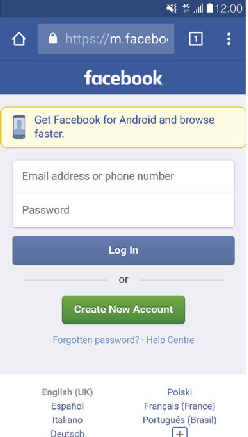 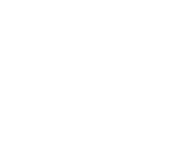 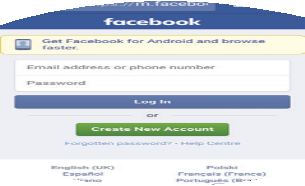 
How to use
Facebook             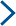 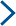 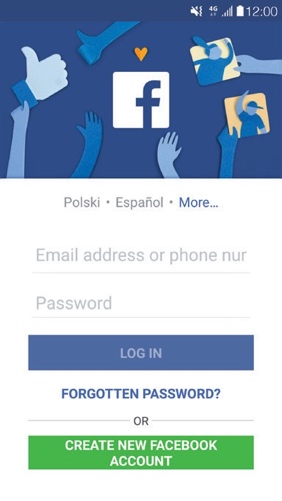 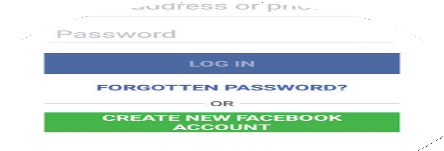 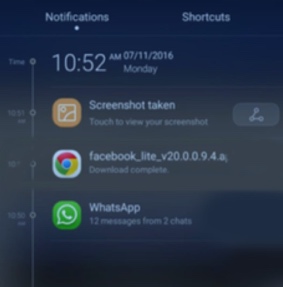 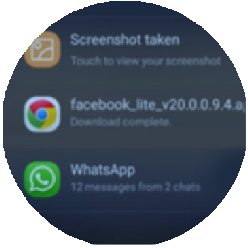 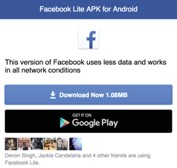 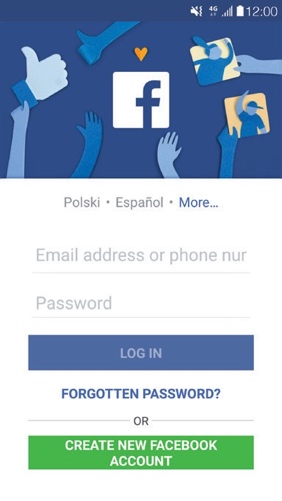 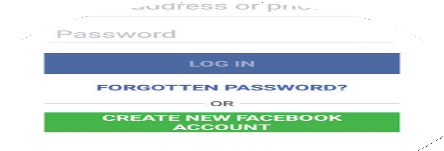 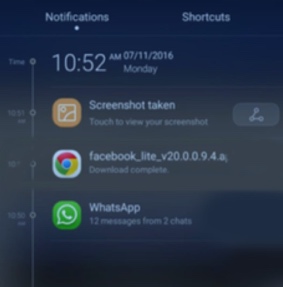 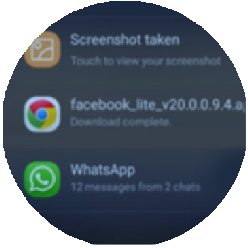 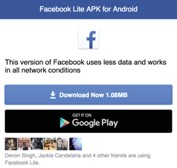 

How to Create an Ac
FacebookHow to Add Friends1	2	3	4	5	6	7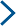 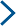 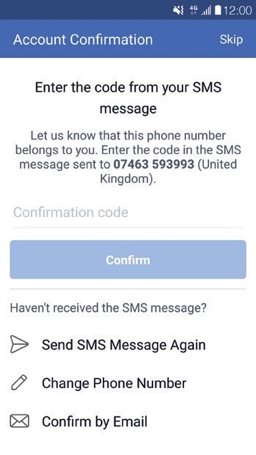 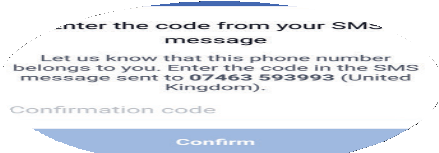 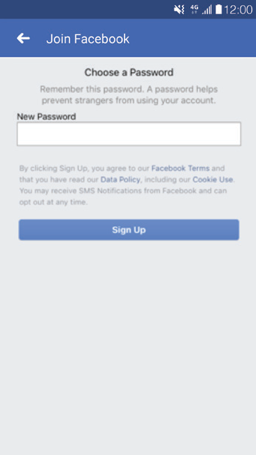 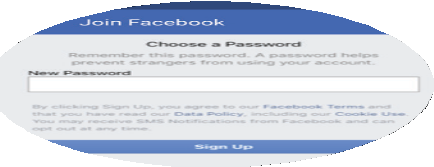 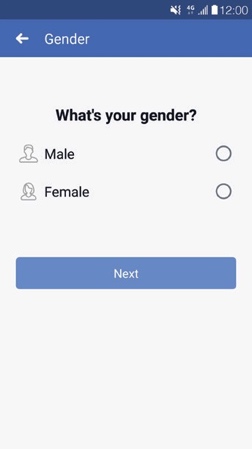 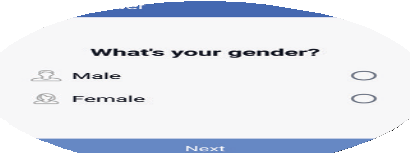 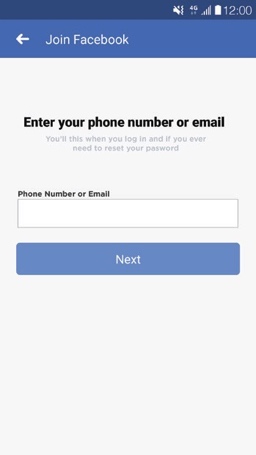 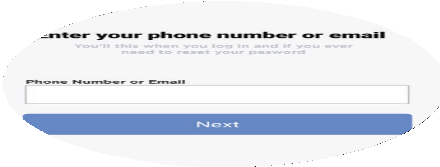 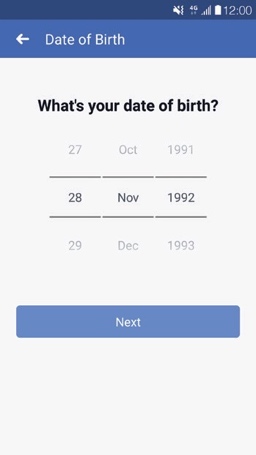 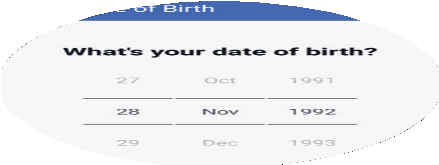 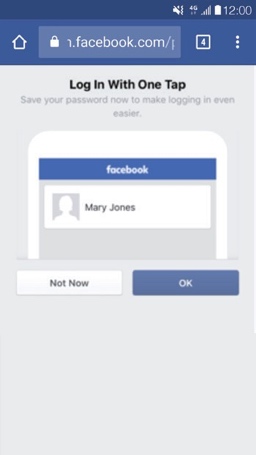 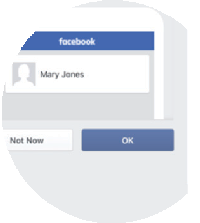 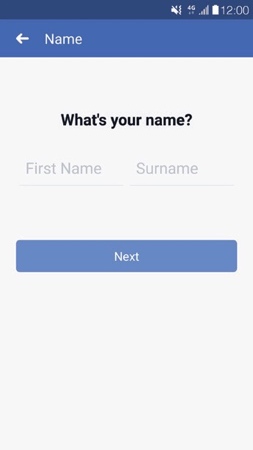 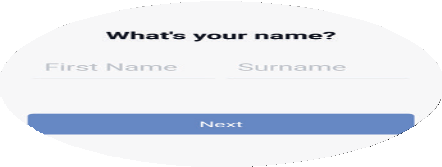 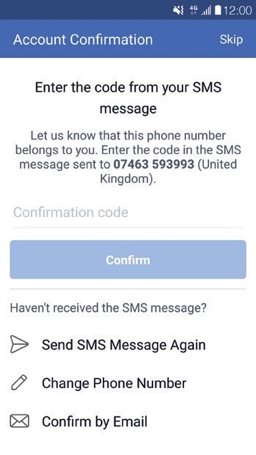 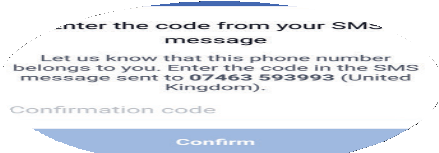 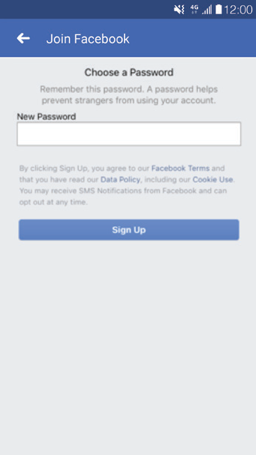 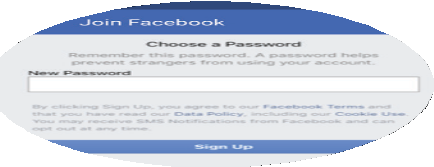 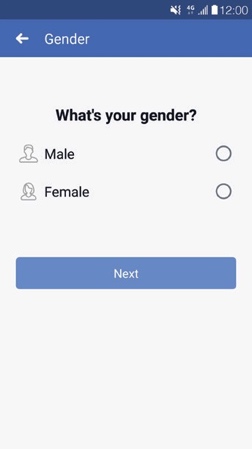 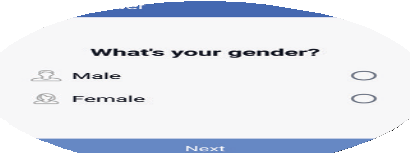 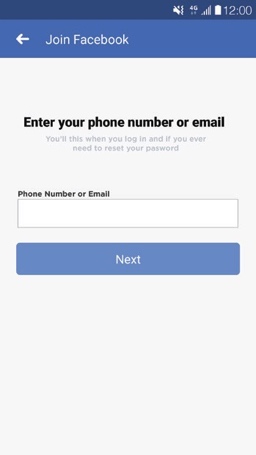 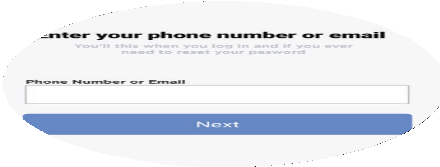 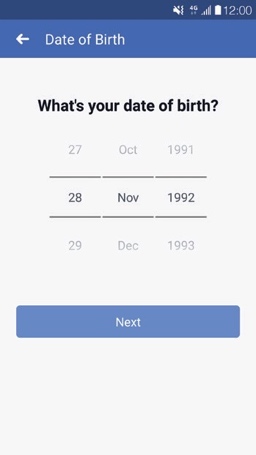 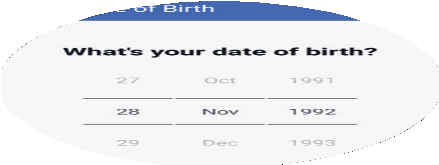 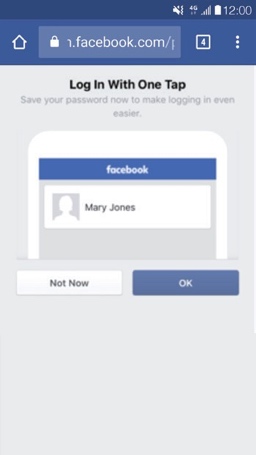 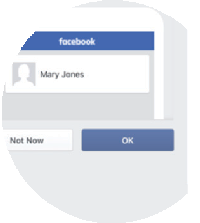 Facebook




How to Add Friends1	2	3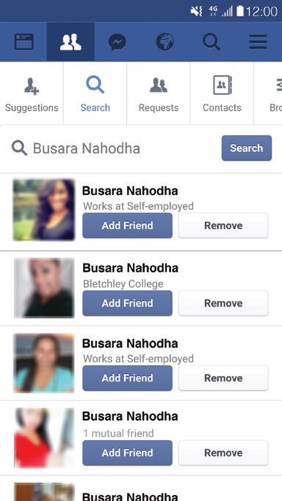 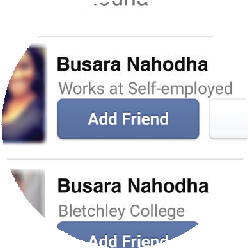 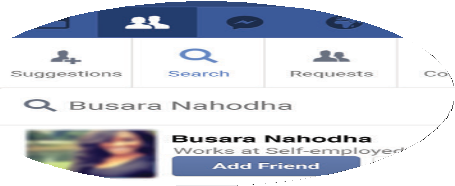 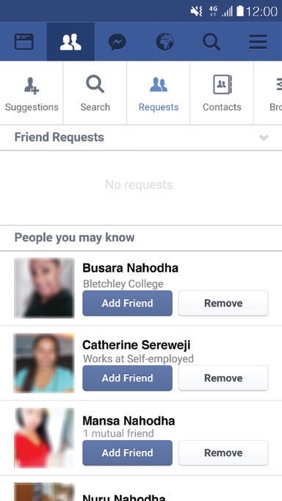 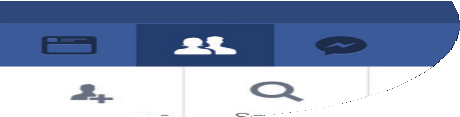 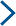 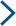 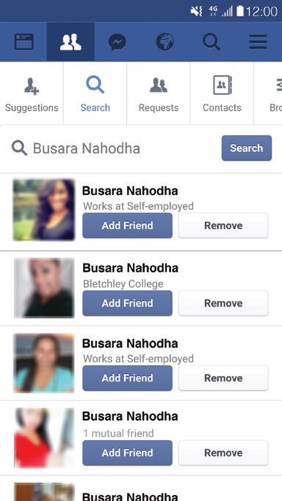 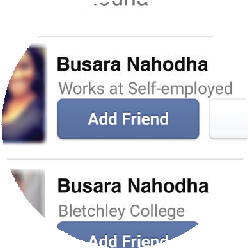 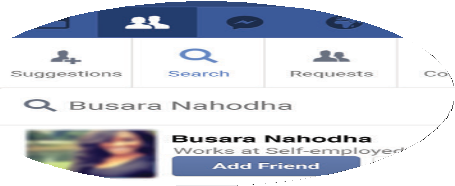 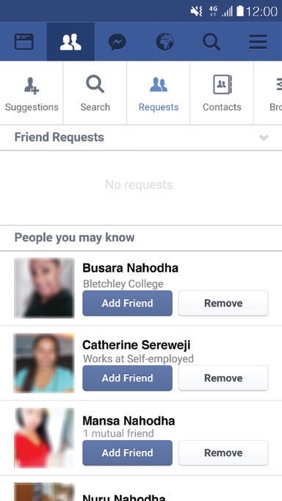 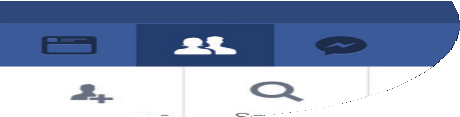 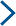 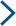 F   Facebook

    How to Follow Pages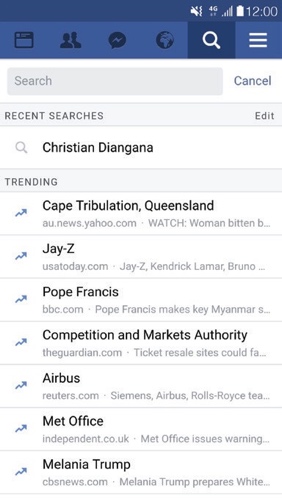 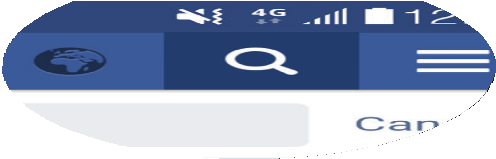 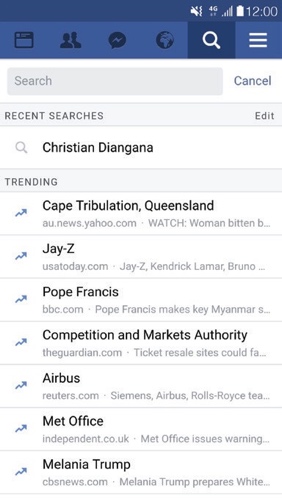 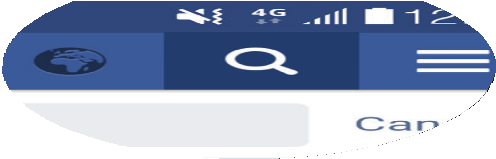 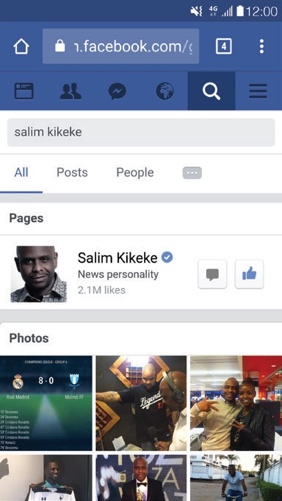 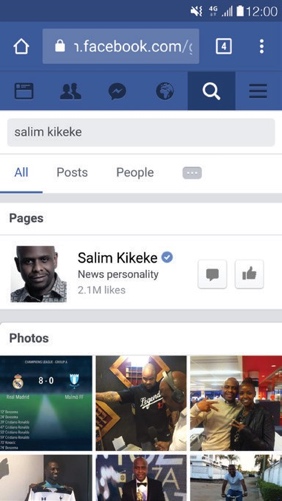 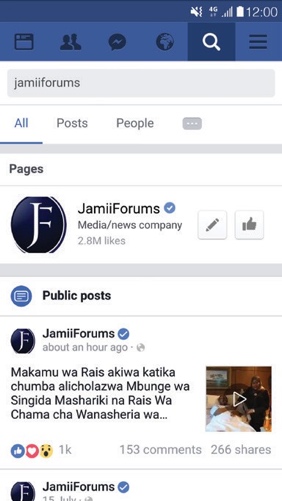 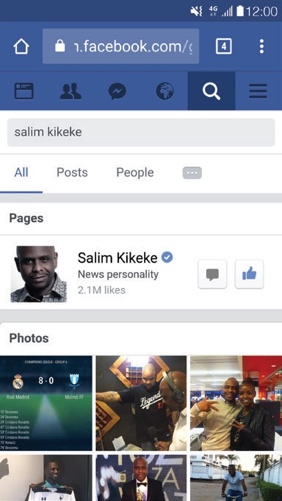 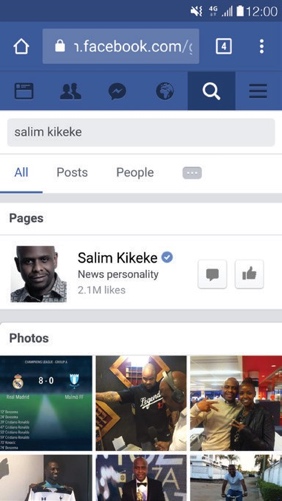 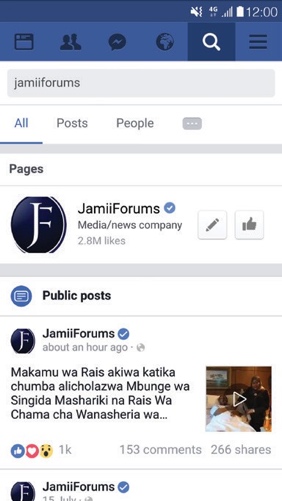 1	2	3	3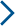 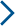 

			Facebook      How to Make a Post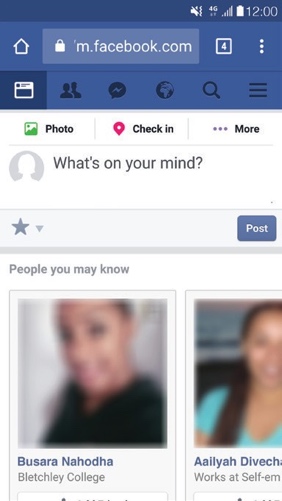 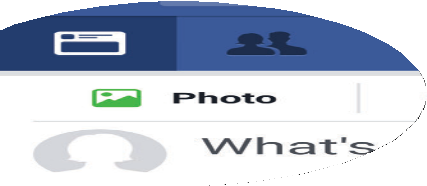 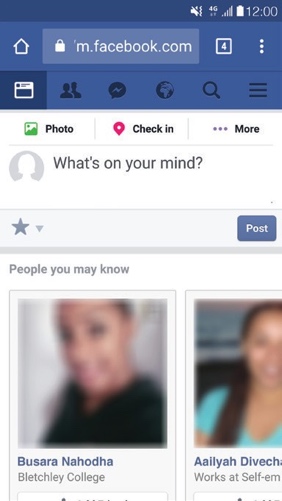 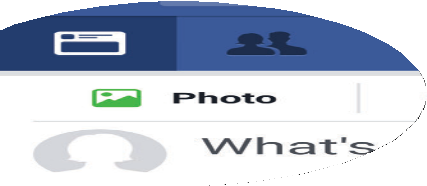 1	2	3	4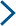 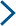 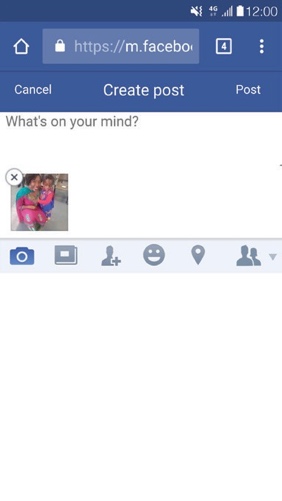 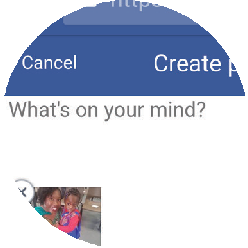 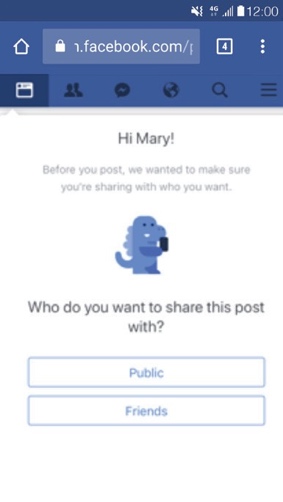 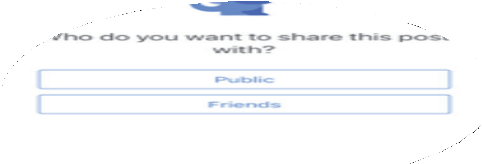 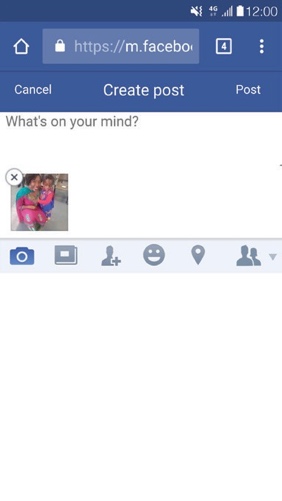 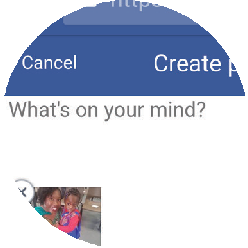 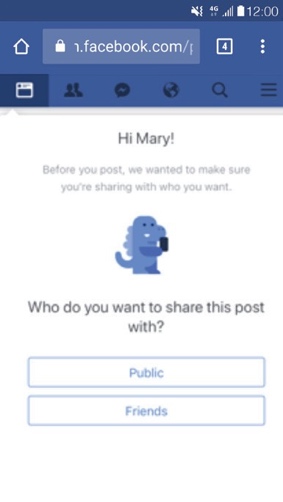 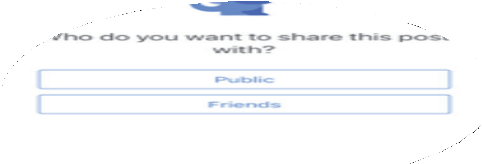 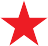 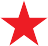 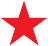 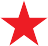 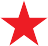 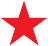 CERTIFICATEhas completedBASIC MOBILE INTERNET SKILLStrainingDate	Signed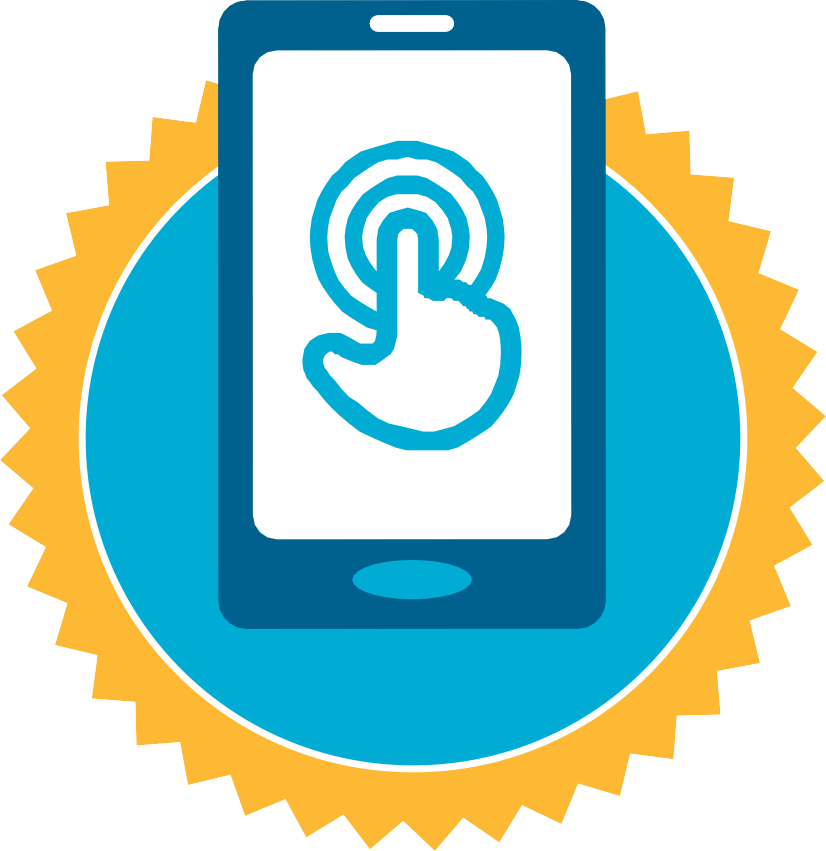 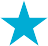 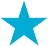 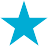 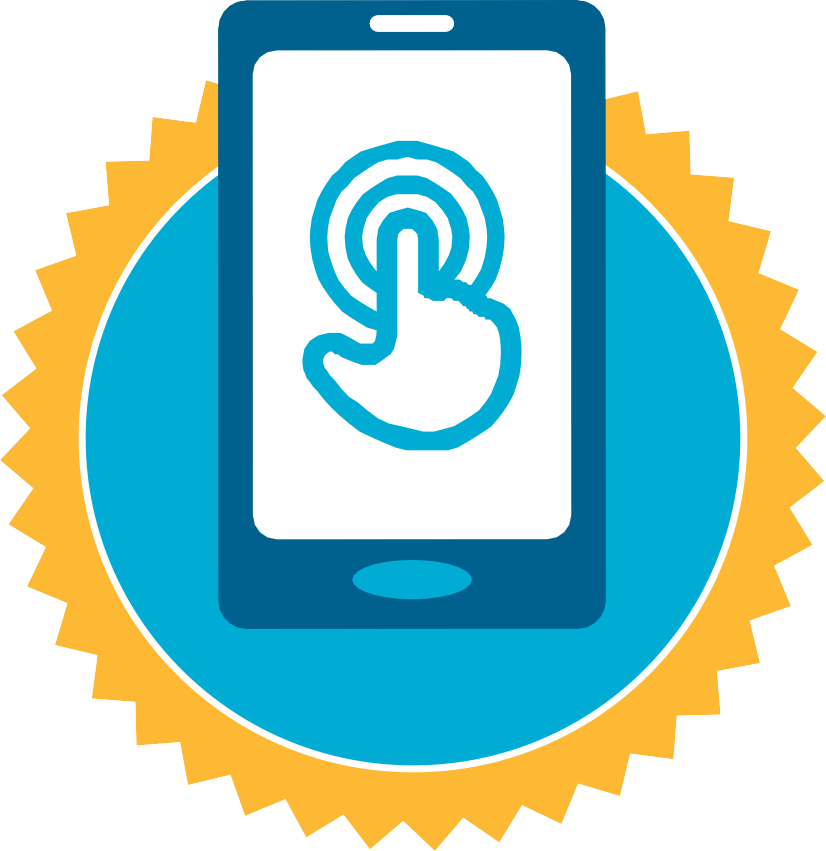 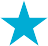 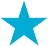 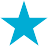 CERTIFICATE
has completedBASIC MOBILE INTERNET SKILLStraining
Date                                    SignedShow trainees the Facebook icon cut-out and ask them to find this on their phoneShow trainees the Facebook icon cut-out and ask them to find this on their phoneGive a short explanation of Facebook“Facebook connects you with your community, whether they live close to you or far away. You can use it to correspond with business contacts, receive news, stay in touch with family and friends or get updates on your favourite celebrities and sports teams.”“Using words, photos and videos, you can communicate with one person, a specific group of people or millions of people on Facebook.”Give a short explanation of Facebook“Facebook connects you with your community, whether they live close to you or far away. You can use it to correspond with business contacts, receive news, stay in touch with family and friends or get updates on your favourite celebrities and sports teams.”“Using words, photos and videos, you can communicate with one person, a specific group of people or millions of people on Facebook.”Bring the benefits to life!Tell your own story about how you use Facebook and the way it helps you, your friends and family. Some examples include:Communicate with friends, family and business contactsShare and get adviceAdvertise your business/productsRead news from the world, celebrities and sportsGive a short explanation of Facebook“Facebook connects you with your community, whether they live close to you or far away. You can use it to correspond with business contacts, receive news, stay in touch with family and friends or get updates on your favourite celebrities and sports teams.”“Using words, photos and videos, you can communicate with one person, a specific group of people or millions of people on Facebook.”Give a short explanation of Facebook“Facebook connects you with your community, whether they live close to you or far away. You can use it to correspond with business contacts, receive news, stay in touch with family and friends or get updates on your favourite celebrities and sports teams.”“Using words, photos and videos, you can communicate with one person, a specific group of people or millions of people on Facebook.”Make the service relevantDiscuss with the trainees how Facebook can be beneficial in their own lives:Ask “What would you like to use Facebook for?” Give them some suggestions based on their interests.